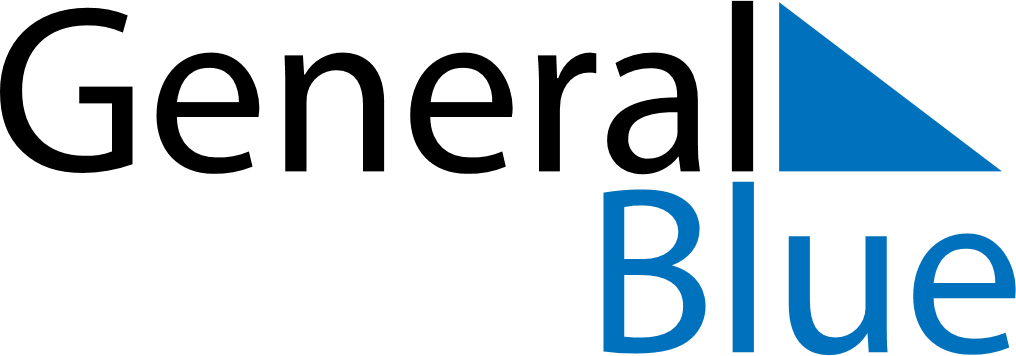 November 2024November 2024November 2024November 2024November 2024November 2024Nafels, Glarus, SwitzerlandNafels, Glarus, SwitzerlandNafels, Glarus, SwitzerlandNafels, Glarus, SwitzerlandNafels, Glarus, SwitzerlandNafels, Glarus, SwitzerlandSunday Monday Tuesday Wednesday Thursday Friday Saturday 1 2 Sunrise: 7:06 AM Sunset: 5:07 PM Daylight: 10 hours and 1 minute. Sunrise: 7:08 AM Sunset: 5:06 PM Daylight: 9 hours and 58 minutes. 3 4 5 6 7 8 9 Sunrise: 7:09 AM Sunset: 5:04 PM Daylight: 9 hours and 55 minutes. Sunrise: 7:11 AM Sunset: 5:03 PM Daylight: 9 hours and 52 minutes. Sunrise: 7:12 AM Sunset: 5:01 PM Daylight: 9 hours and 49 minutes. Sunrise: 7:14 AM Sunset: 5:00 PM Daylight: 9 hours and 46 minutes. Sunrise: 7:15 AM Sunset: 4:59 PM Daylight: 9 hours and 43 minutes. Sunrise: 7:17 AM Sunset: 4:57 PM Daylight: 9 hours and 40 minutes. Sunrise: 7:18 AM Sunset: 4:56 PM Daylight: 9 hours and 37 minutes. 10 11 12 13 14 15 16 Sunrise: 7:20 AM Sunset: 4:55 PM Daylight: 9 hours and 35 minutes. Sunrise: 7:21 AM Sunset: 4:53 PM Daylight: 9 hours and 32 minutes. Sunrise: 7:23 AM Sunset: 4:52 PM Daylight: 9 hours and 29 minutes. Sunrise: 7:24 AM Sunset: 4:51 PM Daylight: 9 hours and 26 minutes. Sunrise: 7:26 AM Sunset: 4:50 PM Daylight: 9 hours and 24 minutes. Sunrise: 7:27 AM Sunset: 4:49 PM Daylight: 9 hours and 21 minutes. Sunrise: 7:28 AM Sunset: 4:48 PM Daylight: 9 hours and 19 minutes. 17 18 19 20 21 22 23 Sunrise: 7:30 AM Sunset: 4:46 PM Daylight: 9 hours and 16 minutes. Sunrise: 7:31 AM Sunset: 4:45 PM Daylight: 9 hours and 14 minutes. Sunrise: 7:33 AM Sunset: 4:44 PM Daylight: 9 hours and 11 minutes. Sunrise: 7:34 AM Sunset: 4:44 PM Daylight: 9 hours and 9 minutes. Sunrise: 7:36 AM Sunset: 4:43 PM Daylight: 9 hours and 7 minutes. Sunrise: 7:37 AM Sunset: 4:42 PM Daylight: 9 hours and 4 minutes. Sunrise: 7:38 AM Sunset: 4:41 PM Daylight: 9 hours and 2 minutes. 24 25 26 27 28 29 30 Sunrise: 7:40 AM Sunset: 4:40 PM Daylight: 9 hours and 0 minutes. Sunrise: 7:41 AM Sunset: 4:39 PM Daylight: 8 hours and 58 minutes. Sunrise: 7:42 AM Sunset: 4:39 PM Daylight: 8 hours and 56 minutes. Sunrise: 7:44 AM Sunset: 4:38 PM Daylight: 8 hours and 54 minutes. Sunrise: 7:45 AM Sunset: 4:37 PM Daylight: 8 hours and 52 minutes. Sunrise: 7:46 AM Sunset: 4:37 PM Daylight: 8 hours and 50 minutes. Sunrise: 7:47 AM Sunset: 4:36 PM Daylight: 8 hours and 48 minutes. 